Nomor :  09/488/Peng-Und/I/2019Perihal :  Pengumuman dan Undangan  Diberitahukan kepada seluruh mahasiswa Program MM-UMB, bahwa sesuai jadwal di bawah ini akan dilaksanakan Seminar Hasil dan Seminar Proposal Tesis, maka  mahasiswa yang bersangkutan mengundang para mahasiswa untuk hadir sebagai peserta.Seminar Proposal:Seminar Hasil:Demikian pengumuman dan undangan ini, untuk diperhatikan dan diindahkan sebagaimana mestinya. Terima kasih.	Dikeluarkan di	:  Jakarta	Padatanggal	:  Ketua Program Studi Magister ManajemenTtd	
Dr. Aty Herawati, M.Si., CFRM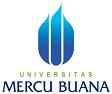 PENGUMUMAN JADWAL SEMINAR HASIL DAN SEMINAR PROPOSAL TESISPROGRAM STUDI MAGISTER MANAJEMENPROGRAM PASCASARJANAQNO.HARI, TGL.JAMN.I.M.N A M ADOSEN PEMBIMBINGDOSEN PENELAAHKON-SEN-TRASITEMPAT/ RUANG01kamis, 10 Januari 2019 Pkl 08.0055117110123Widyatama NugrohoP1: Dr. Aty Herawati, M.Si.P2. Dr. Bambang S. Marsoem, MMMKUKampus A Meruya Gedung Doktoral lt.302kamis, 10 Januari 2019 Pkl 09.0055117110052Muh Agus PriyetnoP1: Dr. Bambang S. Marsoem, MMP2. Dr. Aty Herawati, M.Si.MKUKampus A Meruya Gedung Doktoral lt.303kamis, 10 Januari 2019 Pkl 10.0055117110150Ayudha WeniastiP1: Dr. Bambang S. Marsoem, MMP2. Dr. Aty Herawati, M.Si.MKUKampus A Meruya Gedung Doktoral lt.3NO.HARI, TGL.JAMN.I.M.N A M ADOSEN PEMBIMBINGDOSEN PENELAAHKON-SEN-TRASITEMPAT/ RUANG01Kamis, 10 Januari 2019 Pkl 11.0055116120009Zikri NurmansyahP1: Dr. Aty Herawati, M.Si., CFRMP2. Dr. Bambang S. Marsoem, MMMKUKampus A Meruya Gedung Doktoral lt.3